Аминев С.Ф. (г.Уфа, Башкортостан, Россия)  – 2 к.сл., автоФорма №5 -ТурМАРШРУТНАЯ КНИЖКА ТУРИСТСКОГО СПОРТИВНОГО ПОХОДАБашРМКК   №   УФА-20151. Общие сведенияКоманда туристов Туристско-спортивного клуба "Авантюра"  в составе 5 (пяти) человек совершает с 11.06 по 14.06.2015 г.   авто  туристско-спортивный поход   II (второй) категории сложности в районе  Южного Урала  по маршруту: Уфа – Булгаково – Архангельское – Инзер – Белорецк –Учалы–Ургуново –Калканово–Учалы–Межозерный–Верхнеуральск–Магнитогорск–Сибай–Мустаево–Сибай–Баймак–Исяново–Мустаево–водопад Гадельша–Мустаево–Сибай–Баймак–Тубинский–Утяганово–Узянбаш–Серменово–Инзер–Архангельское–Булгаково–УфаРуководитель группы       Аминев С.Ф.  Зам.руководителя,         _Аминев Т.Ф..штурман                         .    Состав группыСоответствие сведений о туристическом и перевальном опыте руководителя и участников похода согласно справкам о зачете похода проверил.Член БашРМКК____________________/                                                      /                                                                                                           (подпись,                    И.О.Фамилия)Руководителем при рассмотрении предъявляются подлинники справок о совершенных походах, выданных МКК. При заочном рассмотрении предъявляются списки ниток маршрутов, пройденных участниками, которые составляются на основании справок и заверяются нижестоящей МКК (или копии справок) 3. План похода (основной)Итого (авто, минимум):		   1300   км                                                  4.1 План похода (запасные варианты) При удачном стечении всех обстоятельств - тот же маршрут, плюс дополнительные участки –                 План похода (другие запасные варианты)5. Схема маршрутаПрилагаются:Схема маршрута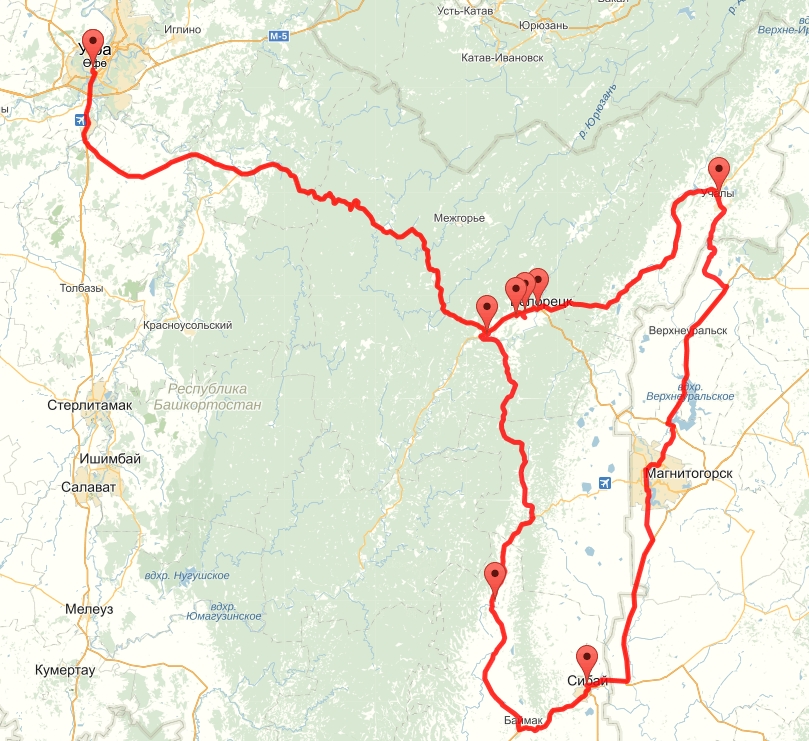 6. Сложные участки маршрута и способы их преодоления, обеспечение безопасности     6.1. При движении по дорогам соблюдать их ПДД.       6.2. Использовать места стоянок из  предыдущих авто-походов группы.       6.3. Передвижение по незнакомым автодорогам – в общем потоке.Материальное обеспечение группыНеобходимый набор продуктов питания имеется.Общественное и личное снаряжение в достаточном количестве имеется.Необходимый ремонтный набор, снаряжение для оборудования бивуака в полевых условиях - имеется.Необходимый набор медицинской аптечки имеется.Весовые характеристики груза взятого на маршрут.Максимальная нагрузка на одного мужчину             кг.                                                        женщину         кг.Сведения, изложенные в разделах 1-7, подтверждаю.Руководитель похода                             /   Аминев С.Ф.     .                                       (подпись)                    (фамилия, и.о.)Дата  15.05.2015 г.8. Ходатайство МККПредседателю МКК     .В связи с отсутствием полномочий у маршрутно - квалификационной комиссии                                просим Вас рассмотреть                                            (наименование)                                                              представляемые заявочные материалы и дать по ним свое заключение. Предварительное рассмотрение произведено нашей комиссией                   «           »                            20            г.Председатель МКК                       /                            /.                                  (подпись)                   (фамилия и.о.)Штамп МКК9. Результаты рассмотрения в маршрутно-квалификационной комиссииМаршрутно-квалификационная комиссия    БашРМКК           .                                                               (наименование комиссии)   в составе                                                                                              .                                                                         (фамилия и.о.)                                                                                                                                         .                                               (фамилия и.о.)рассмотрев  материалы  заявленного  похода  группы  под  руководством т.            Аминев С.Ф.       считает,  что (ненужное зачеркнуть):Маршрут соответствует (не соответствует) заявленной категории сложности.Туристский опыт руководителя группы соответствует (не соответствует) технической сложности маршрута.Туристский опыт участников группы соответствует (не соответствует) технической сложности маршрута.Заявочные материалы отвечают (не отвечают) установленным требованиям.Другие замечания:                                                                      .                                                                                                         .                                                                                                         .                                                                                                         .Группе назначается (не назначается) контрольная проверка на местности                                                                                         .      (когда, где, по каким вопросам)10. Результаты проверки группы на местностиГруппа  в составе: руководитель                                                     .                                                                 (фамилия и.о.)Участники                                                                                        .прошла проверку «   »                 20    г.                                            .                                                                    (место проведения)по следующим вопросам :                                                                .    Результаты проверки :                                                                 .Проверяющий                     /                                                       .                      (подпись)                                   (фамилия и.о.)11. Заключение БашРМККГруппа под руководством т.    Аминев С.Ф.   имеет (не имеет) право совершить данный поход.Особые указания:                                                                                                          .Срок сдачи отчета о походе до «15»  июля 2015 г. в объеме    полном + участие в Чемпионате Республики Башкортостан по спортивному туризму 2013-2014 гг..12. Контрольные пункты и срокиО прохождении маршрута группа должна сообщить телеграммой/по телефону/SMS/по э/почте:1. _Камскому М.Я._ по адресу ____________________________(кому)______ тел._________________ e-mail _____________________________из г.Уфа                          до «   20 »  июля   2014  г.Председатель БашРМКК                             /                            /                                                (подпись, И.О.Фамилия)          Член комиссии                                            /                            /                       (подпись, И.О.Фамилия)          Член комиссии                                            /                            /                                                (подпись, И.О.Фамилия)          Штамп БашРМКК«  15 »   мая 2014 г.13. Отметки КСС/КСО/МЧС и др.организацийШтамп КСС (КСО)14. Решение МКК о зачете походаПоход оценен                                            категории сложности.Справки выданы в количестве                                              шт.Председатель МКК                           /                                   .                                  (подпись)                         (фамилия и.о.)Штамп МКК«_________»                                 20    г.№п/пФамилия, имя, отчествоГод рожд.МестоработыДомашнийАдрес1Аминев Салават Фагимович2Аминев Тимур Фагимович3Юлукова РАмзиля РАхимьяновна4Вагазов Руслан Ильдарович5Валеев Равиль Рифович№п/пТуристическая подготовка(туристский опыт, категория сложности, руководство/участие, годы, нитки маршрутов, туристский район)Обяз.в группеПод-пись1Авто-поход 1 категории сложности, Р, Южный УралРуководитель группы,  основной водитель авто2Авто-поход 1 категории сложности, У, Южный УралЗам.рук.,второй водитель авто,  штурман3ПВД-2013-2014, У, авто, Южный Уралзавхоз по питанию4ПВД-2013-2014, У, авто, Южный УралОсновной водитель авто5ПВД-2013-2014, У, авто, Южный УралВторой водитель автоДатыДнипутиУчастки маршрутаКм, ориент.Способы передвижения11.061Уфа – Булгаково – Архангельское – Инзер – Белорецк – Учалы – Калканово 400авто12.062Калканово–Учалы–Межозерный–Верхнеуральск–Магнитогорск–Сибай–Мустаево–Сибай–Баймак–Исяново–Мустаево370авто13.063Мустаево – Водопад Гадельша – Мустаево30авто14.064Мустаево – Сибай – Баймак – Тубинский – Утяганово – Узянбаш – Серменово – Инзер – Архангельское – Булгаково – Уфа475автоГрупповоеГрупповоеЛичноеЛичноеНаименованиеКоличествоНаименованиеКоличествоАвтомобиль ВАЗ2114 Т231ТХ 102, Россия1Комплект1 (на каждого)Автомобиль ВАЗ2112 Е916РА 102, Россия1Буксировочное оборудование1 компл.Фотоаппарат 2 компл.Горелка, газ1 компл. НаименованиеНа 1 человека*3 х.д.На группу в 2 чел, кгПродукты (всего/в день)Берется миним.пакет продуктов на первые 2 дня, в дальнейшем докупаетсяГрупповое снаряжениеЛичное снаряжениеВсего: